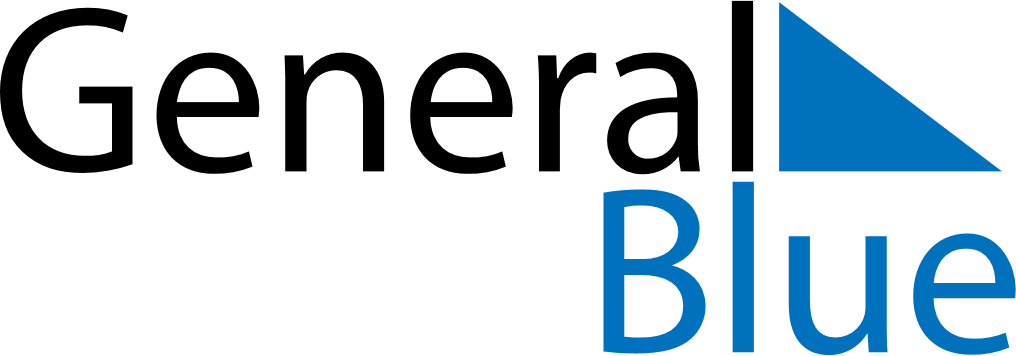 June 2024June 2024June 2024June 2024June 2024June 2024June 2024Timra, Vaesternorrland, SwedenTimra, Vaesternorrland, SwedenTimra, Vaesternorrland, SwedenTimra, Vaesternorrland, SwedenTimra, Vaesternorrland, SwedenTimra, Vaesternorrland, SwedenTimra, Vaesternorrland, SwedenSundayMondayMondayTuesdayWednesdayThursdayFridaySaturday1Sunrise: 3:10 AMSunset: 10:26 PMDaylight: 19 hours and 15 minutes.23345678Sunrise: 3:09 AMSunset: 10:28 PMDaylight: 19 hours and 19 minutes.Sunrise: 3:07 AMSunset: 10:30 PMDaylight: 19 hours and 23 minutes.Sunrise: 3:07 AMSunset: 10:30 PMDaylight: 19 hours and 23 minutes.Sunrise: 3:05 AMSunset: 10:32 PMDaylight: 19 hours and 27 minutes.Sunrise: 3:03 AMSunset: 10:34 PMDaylight: 19 hours and 30 minutes.Sunrise: 3:02 AMSunset: 10:36 PMDaylight: 19 hours and 34 minutes.Sunrise: 3:00 AMSunset: 10:38 PMDaylight: 19 hours and 37 minutes.Sunrise: 2:59 AMSunset: 10:40 PMDaylight: 19 hours and 40 minutes.910101112131415Sunrise: 2:58 AMSunset: 10:41 PMDaylight: 19 hours and 43 minutes.Sunrise: 2:57 AMSunset: 10:43 PMDaylight: 19 hours and 46 minutes.Sunrise: 2:57 AMSunset: 10:43 PMDaylight: 19 hours and 46 minutes.Sunrise: 2:56 AMSunset: 10:44 PMDaylight: 19 hours and 48 minutes.Sunrise: 2:55 AMSunset: 10:45 PMDaylight: 19 hours and 50 minutes.Sunrise: 2:54 AMSunset: 10:47 PMDaylight: 19 hours and 52 minutes.Sunrise: 2:53 AMSunset: 10:48 PMDaylight: 19 hours and 54 minutes.Sunrise: 2:53 AMSunset: 10:49 PMDaylight: 19 hours and 56 minutes.1617171819202122Sunrise: 2:52 AMSunset: 10:50 PMDaylight: 19 hours and 57 minutes.Sunrise: 2:52 AMSunset: 10:50 PMDaylight: 19 hours and 58 minutes.Sunrise: 2:52 AMSunset: 10:50 PMDaylight: 19 hours and 58 minutes.Sunrise: 2:52 AMSunset: 10:51 PMDaylight: 19 hours and 59 minutes.Sunrise: 2:52 AMSunset: 10:52 PMDaylight: 20 hours and 0 minutes.Sunrise: 2:52 AMSunset: 10:52 PMDaylight: 20 hours and 0 minutes.Sunrise: 2:52 AMSunset: 10:52 PMDaylight: 20 hours and 0 minutes.Sunrise: 2:52 AMSunset: 10:52 PMDaylight: 20 hours and 0 minutes.2324242526272829Sunrise: 2:52 AMSunset: 10:52 PMDaylight: 19 hours and 59 minutes.Sunrise: 2:53 AMSunset: 10:52 PMDaylight: 19 hours and 59 minutes.Sunrise: 2:53 AMSunset: 10:52 PMDaylight: 19 hours and 59 minutes.Sunrise: 2:54 AMSunset: 10:52 PMDaylight: 19 hours and 58 minutes.Sunrise: 2:54 AMSunset: 10:52 PMDaylight: 19 hours and 57 minutes.Sunrise: 2:55 AMSunset: 10:51 PMDaylight: 19 hours and 55 minutes.Sunrise: 2:56 AMSunset: 10:51 PMDaylight: 19 hours and 54 minutes.Sunrise: 2:58 AMSunset: 10:50 PMDaylight: 19 hours and 52 minutes.30Sunrise: 2:59 AMSunset: 10:49 PMDaylight: 19 hours and 50 minutes.